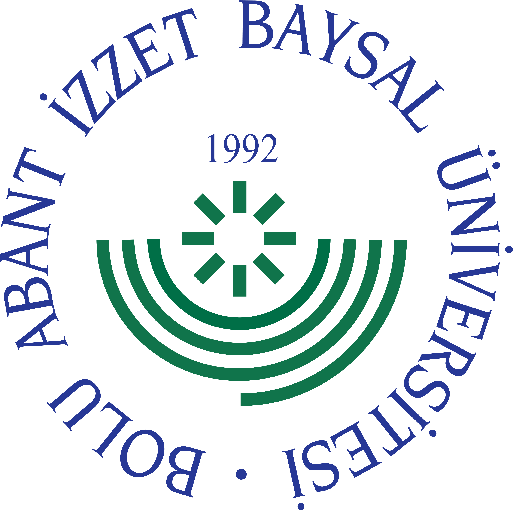 
     GÖREV YETKİ VE SORUMLULUK
FORMU     Bu formda açıklanan görev tanımını okudum. Görevimi burada belirtilen şekilde yerine getirmeyi kabul ediyorum.           ONAYLAYANDoküman NoGT - 001İlk Yayın TarihiBaskı NoRevizyon No/TarihBirimiRektörlük Görev UnvanıRektörBağlı Olduğu Yönetici-Yerine Vekalet Edecek KişiRektör YardımcısıGörev, Yetki ve SorumluluklarUnvanıTarihAdı SoyadıİmzaUnvanıTarihAdı Soyadıİmza